GEMEINDEKINDERGARTEN	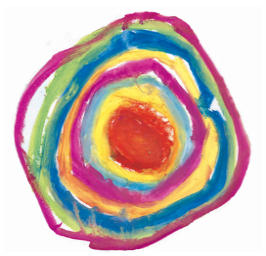 5412 PUCH/SCHULSTR. 38                                                                                Änderung der Betreuungsleistung Ich melde mein Kind ……………………………………………………………………für das Betreuungsausmaß an :                                                         O ganztags                                                         O fallweise ganztags/ Mittagessen (1 bis 3 mal im Monat)                                                         O halbtags mit Mittagessen                                                         O halbtags ohne Mittagessen                                                         O Bustransport Mittagessen/Nachmittagsbetreuung an diesen Tagen:  ………………………………………  ……………………………………………………….Mit folgendem Datum wirksam: …………………………………………………………….. ……………………………………………………………………………Datum/Unterschrift d. Erziehungsberechtigten